Zmluva č. XXXo dodávke plynu a zabezpečení distribúcie plynuZmluvné strany:Zmluvné strany:Poskytovateľ:			Obchodné meno:			________________________Miesto podnikania:		________________________Zapísaný	________________________IČO: 				________________________DIČ: 				________________________IČ DPH:				________________________Bankové spojenie: 		________________________Číslo účtu v tvare IBAN:		________________________Zastúpený: 			________________________Telefónne číslo:			________________________e-mail:				________________________(ďalej len ,,Poskytovateľ“)aObjednávateľ:	Názov: 	DatacentrumSo sídlom: 			Cintorínska 5, 814 88 BratislavaV mene ktorého koná:		PhDr. Eduard Jambor, PhD. LL.M, vymenový na zastupovanie funkcie 		riaditeľa DataCentraZapísaný: 		rozpočtová organizácia zriadená na základe zriaďovacej listinyIČO: 				00151564DIČ:		2020845079Bankové spojenie:		Štátna pokladnicaČíslo účtu v tvare IBAN:		_________________________Telefónne číslo: 			_________________________e-mail: 				_________________________(ďalej ako „Objednávateľ“)uzatvárajú túto Zmluvu dodávke plynu a zabezpečení distribúcie plynu podľa § 269 ods. 2 zákona č. 513/1991 Zb. Obchodný zákonník v znení neskorších predpisov (ďalej ako „Zmluva“) nasledovne:Článok 1Úvodné ustanoveniaObjednávateľ uskutočnil užšiu súťaž za účelom zriadenia dynamického nákupného systému, ktorej oznámenie o vyhlásení verejného obstarávania bolo uverejnené vo Vestníku verejného obstarávania EÚ č. ... zo dňa ... pod značkou ... na predmet zákazky „Zabezpečenie nákupu, dodávky a distribúcie elektriny a plynu DNS“ (ďalej ako „Verejné obstarávanie“) podľa zák. č. 343/2015 Z.z. o verejnom obstarávaní v znení neskorších predpisov (ďalej ako „Zákon o verejnom obstarávaní“). Súčasťou dokumentácie Verejného obstarávania bol opis predmetu zákazky (ďalej ako „OPZ“), ktorý tvorí Prílohu č. 1 tejto Zmluvy.Verejné obstarávanie realizoval Objednávateľ v súlade s oznámením o vyhlásení verejného obstarávania a v súlade so súťažnými podkladmi aj pre tretie osoby, iných verejných obstarávateľov, ktorí sú špecifikovaní v bode 1.1 súťažných podkladov použitých vo Verejnom obstarávaní. Objednávateľ týmto vyhlasuje, že je spôsobilý túto Zmluvu uzatvoriť a plniť záväzky v nej obsiahnuté.Poskytovateľ týmto vyhlasuje, že je spôsobilý túto Zmluvu uzatvoriť a plniť záväzky v nej obsiahnuté.V súlade s touto Zmluvou budú Objednávateľovi poskytnuté plnenia podľa predmetu zákazky Verejného obstarávania špecifikované v článku 2 tejto Zmluvy.Článok 2Predmet ZmluvyPredmetom tejto Zmluvy je úprava práv a povinností Zmluvných strán v súvislosti s nákupom, dodávkou a distribúciou plynu v odberných miestach definovaných v Prílohe č. 2 tejto Zmluvy (ďalej ako „Odberné miesta“) v súlade s OPZ vykonávaných Poskytovateľom pre Objednávateľa (ďalej ako „Zmluvné plnenia“) a s úhradou odplaty za Zmluvné plnenia. Predmetom tejto Zmluvy je aj dohoda Zmluvných strán o maximálnych cenách za poskytovanie Zmluvných plnení a tiež o podmienkach poskytovania Zmluvných plnení.Poskytovateľ sa zaväzuje za podmienok stanovených v tejto Zmluve poskytovať pre Objednávateľa riadne a včas Zmluvné plnenia v súlade s touto Zmluvou a Objednávateľ sa zaväzuje za riadne a včas poskytnuté Zmluvné plnenia uhradiť odplatu určenú v nadväznosti na dohodnutú cenu podľa Prílohy č. 3 tejto Zmluvy. Poskytovateľ zabezpečí komplexné Zmluvné plnenia súvisiace s pravidelnou bezpečnou, stabilnou a komplexnou dodávkou plynu do Odberných miest vrátane prevzatia zodpovednosti za odchýlky voči zúčtovateľovi odchýlok za každé z Odberných miest za týchto podmienok:Poskytovateľ bezpodmienečne garantuje dodávky plynu po dobu platnosti tejto Zmluvy;Poskytovateľ nemá právo od Objednávateľa požadovať platbu za neodobratý plyn, resp. akúkoľvek inú obdobnú platbu, ak Objednávateľ na základe Zmluvy odoberie plynu v objeme aspoň 90 % predpokladaného objemu dohodnutého v tejto Zmluve; Poskytovateľ sa zaväzuje distribuovať a dodávať plyn Objednávateľovi na základe tejto Zmluvy za cenu dohodnutú v tejto Zmluve, aj v prípade, ak odber plynu presiahne pre určité odberné miesto predpokladaný objem odberu plynu dohodnutý v tejto Zmluve až do výšky 120% z objednaného objemu plynu. V prípade, že zmluvné množstvo prekročí 120% použije sa na prekročený objem maximálne cena, ktorá sa vypočíta ako vážený priemer ceny plynu obchodovanej denne, vynásobená príslušným koeficientom podľa Zmluvy za obdobie, v ktorom došlo k prekročeniu;Maximálna cena za neodobratie plynu v prípadoch, na ktoré sa nevzťahuje bod 2.3.2 tohto článku Zmluvy vyššie bude najviac vo výške určenej spôsobom podľa Prílohy č. 3 tejto Zmluvy v návrhu na plnenie pomocného kritéria.Článok 3Práva a povinnosti Zmluvných stránPoskytovateľ je povinný realizovať akékoľvek a všetky Zmluvné plnenia:v súlade s ustanoveniami tejto Zmluvy, a zároveňv súlade s OPZ, a zároveňsúlade s príslušnými všeobecne záväznými právnymi predpismi platnými na území SR, a zároveňpodľa písomných pokynov Objednávateľa, a zároveňv súlade so záujmami Objednávateľa, ktoré sú mu známe a/alebo ktoré mu vzhľadom na okolnosti pri vynaložení všetkej odbornej starostlivosti mali byť známe, resp. ktoré mal Poskytovateľ poznať v súlade s príslušnými všeobecne záväznými právnymi predpismi, a zároveňs odbornou starostlivosťou, ktorú je možné od Poskytovateľa dôvodne očakávať, zachovávajúc štandardy best practice v danom odvetví, a zároveňza každých okolností riadne a včas.Poskytovateľ je tiež povinný riadne plniť predmet tejto Zmluvy, dodržiavať túto Zmluvu a štandardy kvality distribúcie plynu a dodávky plynu stanovené osobitnými predpismi a tieto náležite nepretržite vyhodnocovať. Poskytovateľ sa zaväzuje: pri poskytovaní Zmluvných plnení bez zbytočného odkladu spolupracovať s príslušným prevádzkovateľom distribučnej sústavy a/alebo distribučnej siete, tak aby bol schopný riadne poskytovať plnenia podľa tejto Zmluvy;bez zbytočného odkladu, potom ako sa o tom dozvedel, písomne Objednávateľa informovať o akýchkoľvek okolnostiach dôležitých pre riadne poskytovanie plnenia definovaných v OPZ a akýchkoľvek okolnostiach, ktoré môžu mať vplyv na zmenu alebo doplnenie alebo udelenie pokynov Objednávateľa voči Poskytovateľovi;písomne upozorniť Objednávateľa na nesprávnosť (vrátane rozporu s právnym poriadkom) ním navrhovaného postupu, podkladov a/alebo iných pokynov týkajúcich sa plnení definovaných v OPZ bezodkladne, najneskôr do piatich (5) dní potom, ako sa dozvedel o tomto postupe, pokynoch alebo po doručení takýchto dokumentov. V prípade, že si Poskytovateľ nesplní túto svoju povinnosť, zodpovedá za škodu tým spôsobenú. V prípade, že Objednávateľ trvá napriek upozorneniu Poskytovateľa na tomto postupe, podkladoch, pokynoch, je Poskytovateľ povinný postupovať podľa pokynov Objednávateľa, pričom však Poskytovateľ nezodpovedá za akúkoľvek škodu, ktorá v tomto prípade v príčinnej súvislosti s pokynom Objednávateľa vznikne;poskytovať plnenia definované v tejto Zmluve a OPZ nepretržite a bezodkladne, okrem prípadu prekážky charakteru vyššia moc. Pre účely tejto Zmluvy sa za vyššiu moc považujú udalosti, ktoré nie sú závislé od konania zmluvných strán, a ktoré nemôžu zmluvné strany ani predvídať ani nijakým spôsobom priamo ovplyvniť, ako napr.: vojna, mobilizácia, povstanie, živelné pohromy, požiare, embargo, karantény, atď. Za vyššiu moc sa nepovažujú výpadky vo výrobe a nezískanie úradných povolení. V prípade ak by nastala okolnosť, ktorá je považovaná za prekážku charakteru vyššia moc podľa tejto Zmluvy, je Poskytovateľ povinný bezodkladne písomne informovať o tejto prekážke Objednávateľa, ak tak neučiní v lehote do piatich (5) kalendárnych dní odkedy mala prekážka nastať, nie je Poskytovateľ oprávnený sa existencie uvedenej prekážky dovolávať;zachovávať mlčanlivosť o všetkých informáciách a/alebo skutočnostiach týkajúcich sa Objednávateľa a jeho činnosti, ktoré Objednávateľ sprístupní Poskytovateľovi pri poskytovaní Zmluvných plnení v zmysle tejto Zmluvy (ďalej ako „Dôverné informácie”). Poskytovateľ sa zaväzuje, že použije Dôverné informácie výhradne na účely poskytovania Zmluvných plnení v zmysle tejto Zmluvy;poskytnúť Objednávateľovi všetku súčinnosť a vyvinúť maximálne úsilie, ktoré je možné dôvodne požadovať, potrebné na plnenie tejto Zmluvy;bezodkladne informovať Objednávateľa o akýchkoľvek prekážkach brániacich poskytovaniu riadneho a včasného Zmluvného plnenia a tiež bezodkladne informovať Objednávateľa o tom, že u Poskytovateľa nastali okolnosti podľa čl. 7 ods. 7.3 tejto Zmluvy alebo u Poskytovateľa došlo k strate príslušného oprávnenia potrebného na poskytovanie Zmluvného plnenia resp. strate spôsobilosti dodávať plyn podľa tejto Zmluvy.Poskytovateľ vyhlasuje, že:Je odborne spôsobilý poskytovať Zmluvné plnenia, súhlasí s rozsahom Zmluvného plnenia a bez výhrad súhlasí s dohodnutou cenou za Zmluvné plnenia podľa tejto Zmluvy;má platné povolenie na podnikanie v energetike, ktoré poskytovateľa oprávňuje podnikať v oblasti dodávky plynu na území SR v súlade so zákonom č. 251/2012 Z.z. o energetike a o zmene a doplnení niektorých zákonov v znení neskorších predpisov (ďalej ako „Zákon o energetike“);má v distribučnej sieti SR pre plyn s prevádzkovateľmi sústavy (SPP distribúcia a.s.) uzatvorenú zmluvu o prístupe do distribučnej siete na vymedzenom území príslušnom pre odberné miesto Objednávateľa;nemá vedomosť o žiadnych skutočnostiach, ktoré by mu bránili alebo mohli brániť fakticky alebo právne alebo inak v poskytovaní Zmluvných plnení podľa tejto Zmluvy.Povolenia a vyhlásenia podľa tohto bodu Zmluvy tvoria Prílohu č. 4 tejto Zmluvy. Poskytovateľ sa zaväzuje zabezpečiť a udržiavať v platnosti povolenia a pravdivosť a úplnosť vyhlásení podľa tohto bodu Zmluvy počas celej doby platnosti tejto Zmluvy. Poskytovateľ je oprávnený poskytovať Zmluvné plnenia v súlade s touto Zmluvou aj prostredníctvom subdodávateľa, ktorý je uvedený v Zozname subdodávateľov, ktorý tvorí Prílohu č. 5 tejto Zmluvy. Subdodávateľ poskytuje Zmluvné plnenia v mene a na účet Poskytovateľa, a teda za poskytovanie Zmluvných plnení prostredníctvom subdodávateľa zodpovedá Poskytovateľ, akoby Zmluvné plnenia poskytoval sám, najmä Poskytovateľ zodpovedá za to, že subdodávateľ bude pri poskytovaní Zmluvných plnení postupovať v súlade s touto Zmluvou. Poskytovateľ je povinný najneskôr tri (3) kalendárne dni pred tým ako budú Zmluvné plnenia poskytované prostredníctvom subdodávateľa písomne oznámiť Objednávateľovi presnú identifikáciu subdodávateľa, prostredníctvom ktorého budú poskytované Zmluvné plnenia.V Prílohe č. 5 tejto Zmluvy sú uvedené údaje o všetkých známych subdodávateľoch Poskytovateľa, ktorí sú známi v čase uzavierania tejto Zmluvy, a údaje o osobe oprávnenej konať za subdodávateľa v rozsahu meno a priezvisko, adresa pobytu, dátum narodenia. Poskytovateľ je povinný Objednávateľovi oznámiť akúkoľvek zmenu údajov u subdodávateľov uvedených v Prílohe č. 5 tejto Zmluvy, a to bezodkladne. V prípade zmeny subdodávateľa je Poskytovateľ povinný najneskôr do piatich (5) pracovných dní odo dňa zmeny subdodávateľa predložiť Objednávateľovi informácie o novom subdodávateľovi v rozsahu údajov podľa odseku 3.5 tohto článku Zmluvy a predmety subdodávok, pričom pri výbere subdodávateľa musí Poskytovateľ postupovať s odbornou starostlivosťou tak, aby vynaložené náklady na zabezpečenie plnenia na základe zmluvy o subdodávke boli primerané jeho kvalite a cene.Subdodávateľ alebo subdodávatelia podľa osobitného predpisu, ktorí podľa § 11 ods. 1 Zákona o verejnom obstarávaní majú povinnosť zapisovať sa do registra partnerov verejného sektora, musia byť zapísaní v registri partnerov verejného sektora, a to počas celého času, kedy poskytujú Zmluvné plnenie. Povinnosť zápisu do registra partnerov verejného sektora upravuje osobitný predpis - Zákon o verejnom obstarávaní. Poskytovateľ zodpovedá za to, že subdodávatelia Poskytovateľom určení na poskytovanie Zmluvného plnenia spĺňajú podmienku uvedenú v predchádzajúcej vete tohto ustanovenia Zmluvy, a to počas celého času, kedy dochádza k poskytovaniu Zmluvného plnenia. Poskytovateľ zodpovedá za plnenie zmluvy o subdodávke subdodávateľom tak, ako keby plnenie realizované na základe takejto zmluvy o subdodávke realizoval sám, uvedené plnenie musí byť poskytované vždy a za každých okolností v súlade s touto Zmluvou. Poskytovateľ zodpovedá za odbornú starostlivosť pri výbere subdodávateľa ako aj za výsledok činnosti/plnenia vykonanej/vykonaného na základe zmluvy o subdodávke. Poskytovateľ je povinný na výzvu Objednávateľa bezodkladne preukázať Objednávateľovi, že Poskytovateľ splnil svoje finančné záväzky voči svojim subdodávateľom podľa zmluvy o subdodávke. V prípade, ak Poskytovateľ riadne a včas nesplnil svoje finančné záväzky voči svojim subdodávateľom podľa zmluvy o subdodávke, je Objednávateľ oprávnený pozastaviť úhradu odmeny podľa tejto Zmluvy, s tým, že sa Objednávateľ nedostane do omeškania s plnením uvedenej povinnosti a to až do doby, kedy Poskytovateľ preukáže splnenie svojich záväzkov voči svojim subdodávateľom podľa zmluvy o subdodávke. Pozastavenie úhrady odmeny podľa predchádzajúcej vety tohto ustanovenia Zmluvy nie je dôvodom na odstúpenie od tejto Zmluvy Poskytovateľom a nie je ani dôvodom, pre ktorý by bol Poskytovateľ oprávnený pozastaviť poskytovanie Zmluvných plnení.Poskytovateľ je povinný poskytovať Objednávateľovi dokumenty nevyhnutné na poskytovanie plnení v písomnej podobe, vždy ak je to možné aj v elektronickej podobe, pokiaľ sa v tejto Zmluve nedohodnú inak. Poskytovateľ je povinný uschovávať všetky dokumenty, ktoré vytvoril alebo nadobudol v súvislosti s poskytovaním Zmluvných plnení v rozsahu určenom všeobecne záväznými právnymi predpismi platnými na území SR, najmä v zmysle Zákona o energetike. Poskytovateľ je povinný kedykoľvek umožniť Objednávateľovi nahliadnuť do dokumentov súvisiacich s poskytovaním Zmluvných plnení, ak je to potrebné v súvislosti s plnením tejto Zmluvy, alebo ak takúto povinnosť Poskytovateľovi ukladá všeobecne záväzný právny predpis platný na území SR.Ak sa Objednávateľ dopustí neoprávneného odberu plynu, ktorý je definovaný v § 46 Zákona o energetike, jeho konanie sa považuje za podstatné porušenie tejto Zmluvy a Poskytovateľ má právo, ak uvedené porušenie trvá:prostredníctvom prevádzkovateľa distribučnej siete prerušiť alebo obmedziť distribúciu plynu do odberného miesta Objednávateľa;odstúpiť od tejto Zmluvy.Objednávateľ je povinný uhradiť poškodenému subjektu škodu spôsobenú neoprávneným odberom plynu a náklady s tým súvisiace. Ak Objednávateľ neuhradí škodu spôsobenú neoprávneným odberom plynu v určenej lehote splatnosti, bude sa takéto konanie Objednávateľa považovať za podstatné porušenie Dohody resp. Realizačnej zmluvy a Poskytovateľ má v takomto prípade právo od tejto Zmluvy odstúpiť.PDS informuje Objednávateľa o dodávke poslednej inštancie najneskôr pätnásť (15) dní pred uplynutím výpovednej lehoty zmluvy o prístupe do distribučnej sústavy a distribúcii plynu alebo bezprostredne po tom, ako sa dozvie, že Poskytovateľ stratil spôsobilosť dodávať plyn.Kvalita plynu musí za bežných okolností zodpovedať špecifikácii uvedenej v Technických podmienkach PDS. Na určenie akostných znakov sú záväzné údaje zistené PDS v uzlových bodoch kontroly kvality na distribučnej sieti.Na vyžiadanie sa Poskytovateľ zaväzuje v primeranej lehote poskytnúť Objednávateľovi všetky informácie a podklady za účelom kontroly realizácie plnenia tejto Zmluvy. S informáciami a podkladmi označenými Objednávateľom ako obchodné tajomstvo, bude Poskytovateľ zaobchádzať ako s dôvernými informáciami. Dodávka plynu je zabezpečená na základe Prevádzkového poriadku prevádzkovateľa distribučnej sústavy spoločnosti s SPP - distribúcia, a.s., Mlynské nivy 44/b, 825 11 Bratislava ako prevádzkovateľa distribučnej siete a schválenej Úradom pre reguláciu sieťových odvetví. Objednávateľ si vyhradzuje právo, v prípade potreby (napr. získanie nového objektu, predaj objektu) určiť aj ďalšie odberné miesto, resp. zrušiť odberné miesto podľa svojich aktuálnych potrieb, a to na základe písomného dodatku k Zmluve s tým, že cena sa nemení. V takomto prípade sa doplní odberné miesto do Zoznamu, ktorý tvorí Prílohu č. 2 tejto Zmluvy a upraví sa predpokladaný rozsah Zmluvných plnení, formou dodatku k Zmluve. Poskytovateľ sa môže odchýliť od pokynov Objednávateľa len vtedy, ak je to nevyhnutné pre záujmy Objednávateľa, a keď si Poskytovateľ nemôže včas zabezpečiť súhlas Objednávateľa. V tomto prípade je Poskytovateľ povinný bez zbytočného odkladu informovať Objednávateľa o týchto skutočnostiach.Objednávateľ menuje osobu zodpovednú za kontrolu realizácie a preberanie plnení, a to: [ • ].Poskytovateľ menuje osobu zodpovednú za poskytovanie informácií o Zmluvných plneniach, a to: [ • ].Článok 4Cena, Odplata a fakturačné podmienkyCena uvedená v Prílohe č. 3 tejto Zmluvy je stanovená ako suma za 1 MWh plynu v EUR bez DPH, ktorá bola stanovená dohodou v zmysle zákona č. 18/1996 Z. z. o cenách v znení neskorších predpisov a vyhlášky Ministerstva financií Slovenskej republiky č. 87/1996 Z.z., ktorou sa vykonáva zákon č. 18/1996 Z. z. o cenách v znení neskorších predpisov. Cena uvedená v Prílohe č. 3 tejto Zmluvy zahŕňa všetky ekonomicky oprávnené náklady Poskytovateľa účelne vynaložené v súvislosti s poskytovaním Zmluvných plnení podľa tejto Zmluvy a primeraný zisk Poskytovateľa. Cena za každých okolností nepresiahne maximálnu cenu, ktorej spôsob určenia je dohodnutý v Prílohe č. 3 tejto Zmluvy.Cena je stanovená v mene EURO. K fakturovanej cene za Zmluvné plnenia bude vždy pripočítaná:DPH a spotrebná daň stanovená v súlade s  právnymi predpismi platnými v čase poskytnutia Zmluvných plnení;cena za regulované služby, a to za distribúciu plynu a prepravu plynu, systémové služby a ostatné regulované položky, ktorých výška je určená podľa aktuálnych cenových rozhodnutí Úradu pre reguláciu sieťových odvetví platných a účinných v čase  dodania plnení;poplatky za služby podľa cenníkov služieb príslušného PDS a Poskytovateľa platných v čase poskytnutia súvisiacej služby, ktoré sú zverejnené na ich webových sídlach.Spôsob určenia maximálnej ceny za Zmluvné plnenia je stanovený v Prílohe č. 3 tejto Zmluvy v súlade s ponukou Poskytovateľa vo Verejnom obstarávaní. Objednávateľ sa zaväzuje za riadne a včas poskytnuté Zmluvné plnenie zaplatiť Poskytovateľovi odplatu, ktorej spôsob určenia je uvedený v Prílohe č. 3. Všeobecné podmienky fakturácie odplaty sú vymedzené v Prílohe č. 3, pričom tiež platí, že:každá faktúra vystavená Poskytovateľom bude obsahovať náležitosti podľa zákona č. 222/2004 Z.z. o dani z pridanej hodnoty v znení neskorších predpisov;lehota splatnosti faktúry Poskytovateľa je tridsať (30) dní odo dňa doručenia faktúry Objednávateľovi. Ak predložená faktúra nebude vystavená v súlade s touto Zmluvou, Objednávateľ ju bezodkladne vráti Poskytovateľovi na prepracovanie. Opravená faktúra je splatná do (30) kalendárnych dní odo dňa jej opätovného doručenia Objednávateľovi;všetky faktúry budú uhrádzané výhradne bezhotovostne prevodným príkazom. Odplata sa považuje za uhradenú dňom odpísania finančných prostriedkov z bankového účtu Objednávateľa;Bankové spojenie Poskytovateľa uvedené na faktúre musí byť za každých okolností zhodné s bankovým spojením dohodnutým v tejto Zmluve.Zmluvné strany sa dohodli, že podkladom pre určenie ceny podľa tejto Zmluvy je predpokladaný objem odberu plynu v jednotlivých odberných miestach, ktorý oznámil Objednávateľ Poskytovateľovi vo Verejnom obstarávaní. Predpokladaný objem odberu plynu v jednotlivých odberných miestach je uvedený v Prílohe č. 2 tejto Zmluvy. Článok 5Zodpovednosť, sankcie a reklamáciePoskytovateľ zodpovedá Objednávateľovi za škodu, ktorú Objednávateľovi bez ohľadu na zavinenie preukázateľne spôsobil v súvislosti s poskytovaním plnení definovaných v tejto Zmluve a OPZ. Poskytovateľ nezodpovedá za škodu, ktorá vznikla Objednávateľovi v dôsledku poskytnutia nepravdivej, zavádzajúcej alebo neúplnej informácie, dokumentov alebo akýchkoľvek iných podkladov poskytnutých Objednávateľom Poskytovateľovi.V prípade omeškania Objednávateľa so zaplatením faktúry podľa čl. 4 bod. 4.5 tejto Zmluvy je Poskytovateľ oprávnený od Objednávateľa požadovať úroky z omeškania v zákonom stanovenej výške, a to za každý, aj začatý deň omeškania.V prípade omeškania Poskytovateľa s poskytnutím akéhokoľvek plnenia podľa tejto Zmluvy, je Objednávateľ oprávnený od Poskytovateľa požadovať zmluvnú pokutu vo výške 0,05 % z ceny dohodnutej  v tejto Zmluve za poskytnutie plnenia na odbernom mieste, ktorého sa omeškanie týka, a to za každý, aj začatý, deň omeškania.Ak nastane chyba pri fakturácii, majú Zmluvné strany nárok na vzájomné vyrovnanie rozdielu. Ak Objednávateľ zistí chybu vo faktúre, bez zbytočného odkladu zašle Poskytovateľovi reklamáciu s uvedením reklamovaných skutočností s priložením podkladov potrebných na prešetrenie reklamácie. V prípade opodstatnenej reklamácie Poskytovateľ vystaví opravnú faktúru. Ak chybu zistí Poskytovateľ, bezodkladne vyhotoví opravnú faktúru. Doručením opravenej faktúry začína plynúť nová lehota splatnosti.Objednávateľ má právo kedykoľvek reklamovať vady Zmluvného plnenia poskytnutého Poskytovateľom resp. akékoľvek chyby, ku ktorým došlo pri plnení tejto Zmluvy.Poskytovateľ reklamáciu prešetrí a výsledok prešetrenia písomne oznámi Objednávateľovi v lehote pätnástich (15) dní od doručenia reklamácie, pokiaľ zo zákona nevyplýva iná lehota. Objednávateľ si môže uplatniť reklamáciu u: [ • ], [ • ] písomne na adrese: [ • ] e-mailom: [ • ]. Článok 6Povinnosti objednávateľaObjednávateľ sa zaväzuje:bez zbytočného odkladu písomne informovať Poskytovateľa o všetkých skutočnostiach, ktoré majú podstatný význam pre poskytovanie Zmluvných plnení;odovzdať Poskytovateľovi všetky dokumenty a poskytnúť mu všetky informácie, ktoré sú potrebné na poskytnutie Zmluvných plnení, pokiaľ z povahy týchto dokumentov/informácií a/alebo pokynov nevyplýva, že ich má obstarať Poskytovateľ;bez zbytočného odkladu poskytnúť Poskytovateľovi všetku súčinnosť, ktorú je možné od Objednávateľa rozumne požadovať, na poskytnutie Zmluvných plnení.Článok 7Trvanie a ukončenie Zmluvy Táto Zmluva sa uzatvára na dobu určitú, na obdobie od 01.01.2024 do 31.12.2024. Túto Zmluvu je možné skončiť:písomnou dohodou Zmluvných strán, a to dňom uvedeným v takejto dohode; v dohode o ukončení tejto Zmluvy sa súčasne upravia aj všetky nároky Zmluvných strán vzniknuté na základe alebo v súvislosti s touto Zmluvou;písomným odstúpením od Zmluvy ktoroukoľvek zo Zmluvných strán;písomnou výpoveďou Zmluvy podľa ods. 7.7 tohto článku Zmluvy.Objednávateľ je oprávnený odstúpiť od Zmluvy v prípade, ak:proti Poskytovateľovi začalo konkurzné konanie alebo reštrukturalizácia;Poskytovateľ vstúpil do likvidácie;v rozpore s touto Zmluvou a/alebo všeobecne záväznými právnymi predpismi platnými na území SR a na písomnú výzvu Objednávateľa toto konanie a jeho následky v určenej  primeranej lehote neodstránil;Poskytovateľ opakovane poruší povinnosť podľa čl. 3 bod 3.1 a 3.2 tejto Zmluvy, pričom  každé porušenie uvedeného sa považuje za podstatné porušenie tejto Zmluvy;ak v čase uzavretia Zmluvy existoval dôvod na vylúčenie Poskytovateľa pre nesplnenie podmienky účasti podľa § 32 ods. 1 písm. a) Zákona o verejnom obstarávaní;ak táto Zmluva nemala byť uzavretá s Poskytovateľom v súvislosti so závažným porušením povinnosti vyplývajúcej z právne záväzného aktu Európskej únie, o ktorom rozhodol Súdny dvor Európskej únie v súlade so Zmluvou o fungovaní Európskej únie;ak Poskytovateľ nebol v čase uzavretia Zmluvy zapísaný v registri partnerov verejného sektora podľa zákona č. 315/2016 Z. z. o registri partnerov verejného sektora a o zmene a doplnení niektorých zákonov v znení neskorších predpisov, alebo ak bol vymazaný z registra partnerov verejného sektora.Poskytovateľ je oprávnený odstúpiť od Zmluvy v prípade, ak Objednávateľ poruší Zmluvu podstatným spôsobom. Za podstatné porušenie tejto Zmluvy zo strany Objednávateľa sa považuje omeškanie s úhradou faktúry o viac ako 30 dní po lehote splatnosti faktúry, pričom predpokladom na odstúpenie od Zmluvy z uvedeného dôvodu je, že Poskytovateľ na úhradu dlžnej faktúry Objednávateľa písomne vyzval a to tak, že umožnil Objednávateľovi uhradiť dlžnú faktúru v dodatočnej lehote 7 pracovných dní odo dňa doručenia tejto výzvy.Odstúpenie od Zmluvy musí mať písomnú formu, musí sa v ňom uviesť dôvod odstúpenia a je účinné doručením druhej Zmluvnej strane. Zmluvná strana, ktorá odstúpi od Zmluvy, má právo požadovať od druhej strany náhradu škody, ktorá jej týmto konaním vznikla, okrem prípadov vyššej moci. Pre účely tejto Zmluvy sa za vyššiu moc považujú okolnosti, ktoré vznikli nezávisle od vôle povinnej zmluvnej strany a ktoré spôsobili, že ich vplyvom nie je možné plniť povinnosti vyplývajúce z tejto Zmluvy, a to najmä: vojna, embargo, štrajky, zemetrasenia, živelné katastrofy. Za vyššiu moc sa nepovažujú výpadky vo výrobe a nezískanie úradných povolení.Túto Zmluvu môže každá zo Zmluvných strán písomne vypovedať aj bez udania dôvodu s výpovednou lehotou šesť (6) mesiacov. Výpovedná lehota začína plynúť prvým dňom mesiaca nasledujúceho po mesiaci, v ktorom bola písomná výpoveď doručená druhej Zmluvnej strane. V prípade vypovedania zmluvy objednávateľom má dodávateľ právo na doúčtovanie neodobratého množstva plynu a doúčtovanie všetkých poplatkov súvisiacich s distribučnou kapacitou v zmysle prevádzkového poriadku distribučnej siete.Ak Poskytovateľ stratil spôsobilosť dodávať plyn, táto Zmluva zanikajú týmto dňom, pričom Poskytovateľ je povinný uhradiť Objednávateľovi akékoľvek škody, ktoré v dôsledku zániku Zmluvy Objednávateľovi vzniknú. Článok 8Komunikácia a ostatné dojednaniaAkákoľvek písomnosť alebo iné správy, ktoré sa doručujú v súvislosti so Zmluvou (každá z nich ďalej ako „Oznámenie“) musia byť:v písomnej podobe; a zároveňdoručené (i) osobne, (ii) poštou prvou triedou s uhradeným poštovným, (iii) kuriérom prostredníctvom kuriérskej spoločnosti alebo (iv) elektronickou poštou na adresy, ktoré budú oznámené v súlade s týmto článkom Zmluvy.Oznámenie poskytované Objednávateľovi bude zaslané na adresu uvedenú nižšie alebo inej osobe alebo na inú adresu, ktorú Objednávateľ priebežne písomne oznámi Poskytovateľovi v súlade s týmto článkom Zmluvy:DatacentrumCintorínska 5, 814 88 Bratislava, Slovenská republika k rukám: [ • ]email: [ • ]Oznámenie poskytované Poskytovateľovi bude zaslané na adresu uvedenú nižšie alebo inej osobe alebo na inú adresu, ktorú Poskytovateľ priebežne písomne oznámi Objednávateľovi v súlade s týmto článkom Zmluvy:[ • ][ • ]k rukám: [ • ]e-mail: [ • ]Oznámenie nadobúda účinnosť okamihom jeho prevzatia a má sa za prevzaté:v čase jeho doručenia (alebo odmietnutia jeho prevzatia), pokiaľ sa doručuje osobne alebo kuriérom; alebov čase jeho doručenia, ale najneskôr v piaty (5.) kalendárny deň po jeho odoslaní, pokiaľ sa doručuje ako poštová zásielka prvej triedy s uhradeným poštovným; alebov čase jeho doručenia, ale najneskôr nasledujúci kalendárny deň po jeho odoslaní, pokiaľ sa doručuje prostredníctvom elektronickej pošty.Ak je v súvislosti s vymedzením významu nejakého výrazu v ňom použité veľké začiatočné písmeno, je tak len na uľahčenie orientácie v texte a výraz má rovnaký význam aj s malým začiatočným písmenom, ibaže z kontextu vyplýva inak. Ak z kontextu nevyplýva iné, výrazy v jednotnom čísle zahŕňajú aj význam množného čísla a naopak.Zmluvné strany sa dohodli, že Poskytovateľ nie je oprávnený jednostranne započítať akúkoľvek svoju pohľadávku voči pohľadávkam Objednávateľa.Zmluvné strany sa dohodli, že pohľadávky vyplývajúce z tejto Zmluvy môžu byť postúpené na tretie osoby výlučne len s predchádzajúcim písomným súhlasom dlžníka pohľadávky, ktorá má byť postúpená.Článok 9Záverečné ustanoveniaNeoddeliteľnou súčasťou Zmluvy tvoria jej nasledovné prílohy:Príloha č.1 	Opis predmetu zákazky;Príloha č.2 	Zoznam odberných miest a predpokladaný objem odberu;Príloha č.3 	Cena, Spôsob určenia Odplaty, Spôsob určenia maximálnej ceny, Spôsob a podmienky fakturácie, Ďalšie podmienky poskytovania Zmluvného plnenia;Príloha č.4	Povolenia a vyhlásenia;Príloha č.5	Zoznam subdodávateľov Poskytovateľa.Ak ktorékoľvek z ustanovení Zmluvy bude považované za nezákonné, neplatné alebo nevykonateľné (celkom alebo z časti) podľa všeobecne záväzných právnych predpisov platných na území Slovenskej republiky alebo na inom základe, také ustanovenie (alebo jeho časť) nebude, výlučne v rozsahu, ktorý je neplatný, tvoriť časť tejto Zmluvy, avšak zákonnosť, platnosť a vykonateľnosť zvyšných ustanovení Zmluvy zostane nedotknutá. Zmluvné strany zároveň nahradia toto nevynútiteľné či neplatné ustanovenie alebo jeho časť iným ustanovením, ktoré sa mu svojím obsahom a účelom bude čo najviac približovať.Táto Zmluva môže byť doplnená alebo zmenená len na základe písomných a očíslovaných dodatkov k tejto Zmluve.V ostatných právach a povinnostiach touto Zmluvou neupravených platia príslušné ustanovenia slovenského zákona č. 513/1991 Zb. Obchodný zákonník v znení neskorších predpisov a ostatných všeobecne záväzných právnych predpisov platných na území Slovenskej republiky.Obe Zmluvné strany sa dohodli, že prípadné spory vyplývajúce z plnenia tejto Zmluvy budú riešiť najprv dohodou alebo zmierom. Ak sa Zmluvné strany nedohodnú, bude vec riešiť vecne a miestne príslušný súd Slovenskej republiky.Zmluvné strany vyhlasujú, že vôľa prejavená v tejto Zmluve je slobodná, vážna, bez omylu  v osobe  alebo  predmete  Zmluvy  a že túto Zmluvu neuzavreli ani v tiesni ani za nápadne nevýhodných podmienok, čo potvrdzujú podpisom tejto Zmluvy. Zmluvné strany tiež vyhlasujú, že sú oprávnené s predmetom Zmluvy nakladať, zmluvné prejavy druhej zmluvnej strany sú im dostatočne zrozumiteľné a určité, ich zmluvná voľnosť nie je ničím obmedzená a právny úkon je urobený v predpísanej forme, na znak čoho túto Zmluvu podpísali.Táto Zmluva je vyhotovená v piatich (5) rovnopisoch v slovenskom jazyku, z ktorých každý je považovaný za originál. Dve (2) vyhotovenia Zmluvy dostane Poskytovateľ a tri (3) vyhotovenia dostane Objednávateľ.Táto Zmluva nadobúda platnosť dňom jej podpisu obidvoma Zmluvnými stranami a  účinnosť dňa 01.01.2024, za predpokladu jej predchádzajúceho zverejnenia v Centrálnom registri zmlúv vedenom Úradom vlády Slovenskej republiky v súlade so zákonom č. 546/2010 Z. z., ktorým sa dopĺňa zákon č. 40/1964 Zb. Občiansky zákonník v znení neskorších predpisov, a ktorými sa menia a dopĺňajú niektoré zákony. Zmluvu zverejní Objednávateľ.V Bratislave, dňa     						V Bratislave, dňa V mene Objednávateľa						V mene PoskytovateľaZa Datacentrum:							Za [ • ]____________________________________			_________________________________[ • ]								[ • ][ • ]								[ • ]Príloha č. 1Opis predmetu zákazkyPríloha č. 2Zoznam odberných miest a predpokladaný objem odberuPredmetom zákazky je zabezpečenie nákupu, dodávky a distribúcie plynu Poskytovateľom Služieb, ktorý zabezpečí dodávku plynu podľa konkrétnych potrieb Datacentra, ako aj komplexné služby spojené s bezpečnou, stabilnou a komplexnou dodávkou plynu pre odberné miesta uvedené v Tab. č. 1, v tejto prílohe č. 2 Zmluvy. Obdobie poskytovania služieb: od 01.01.2024 od 00:00 hod. do 31.12.2024 do 24:00 hod. Charakteristika odberných miest: prevažne administratívneho charakteru.Plyn: Predpokladaný počet a charakteristika odberných miest: uvedený v Tab. č. 1 Predpokladaný objem odobratého plynu počas obdobia poskytovania služieb: 650 MWh Celková predpokladaná hodnota zákazky za obdobie poskytovania služieb: [] Eur bez DPH.Tabuľka č. 1Príloha č. 3Cena, Spôsob určenia Odplaty, Spôsob určenia maximálnej cenyCena za dodávku plynuCena za dodávku plynu je zmluvnými stranami dohodnutá ako jednotková cena vo výške ........... eur/MWh bez DPH (slovom: ................. eur) (doplní uchádzač) za skutočne odobratý objem plynu (ďalej len „cena za dodávku plynu“).Cena za dodávku plynu zahŕňa aj cenu poskytovateľa za prevzatie zodpovedností za odchýlku za odberné miesta voči zúčtovateľovi odchýlok, cenu za skladovanie plynu a všetky jeho ekonomicky oprávnené náklady účelne vynaložené v súvislosti s poskytovaním zmluvných plnení podľa tejto zmluvy a primeraný zisk poskytovateľa.Vyhodnotenie spotrebovaného objemu plynuDodávateľ má právo vyhodnotiť SZM po skončení každého Vyhodnocovacieho obdobia, a to spôsobom a s dôsledkami uvedenými v tomto bode. Tolerancia je vo výške +/- 10% (minimum 90% a maximum 110%). Ak odberateľ za príslušné Vyhodnocovacie obdobie odoberie množstvo energie v plyne menšie ako SZMmin, dodávateľ je oprávnený po vykonaní vyhodnotenia zvýšiť cenu za každú kWh odobratej energie počas tohto Vyhodnocovacieho obdobia až o výšku určenú nasledovne: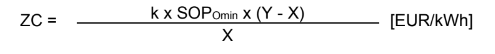 kdeZC – maximálne zvýšenie ceny za skutočne odobraté množstvo energie v plyne v príslušnom Vyhodnocovacom období v EUR/kWh,k – koeficient pre potreby použitia sadzby za odobratý plyn SOPOmin pri výpočte ZC a pri výpočte platby P podľa tohto bodu,X – skutočne odobraté množstvo energie v plyne za príslušné Vyhodnocovacie obdobie za všetky OM v kWh, pričom minimálna hodnota X je 1,SOPomin – najnižšia sadzba za odobratý plyn SOPOspomedzi všetkých SOPO dohodnutých pre jednotlivé OM platných pre posledný mesiac príslušného Vyhodnocovacieho obdobia, resp.v prípade ukončenia zmluvy pred uplynutím Vyhodnocovacieho obdobia, spomedzi všetkých SOPO platných bezprostredne pred ukončením tejto zmluvy,Y – hodnota zmluvne dohodnutého množstva v kWh pre potreby výpočtu ZC a platby P.Pre príslušné Vyhodnocovacie obdobie, v ktorom je dodávateľ výhradným dodávateľom do jednotlivých OM podľa tejto zmluvy, je množstvo „Y“ rovné SZMmin a koeficient „k“ určený vo výške 0,50.Dohoda o pravidle pre vyhodnotenie množstva odobratého plynu v zmysle tohto bodu vychádza z deklarácie odberateľa, že dodávateľ bude výlučným dodávateľom plynu na príslušných OM odberateľa po dobu trvania tejto zmluvy. V prípade, ak by počas trvania tejto zmluvy došlo k zmene počtu dodávateľov na ktoromkoľvek príslušnom OM, je odberateľ o tejto skutočnosti povinný informovať dodávateľa bez zbytočného odkladu. Pravidlá pre vyhodnotenie množstva odobratého plynu v zmysle tohto bodu sa v takom prípade v príslušnom Vyhodnocovacom období upravia tak, že dodávateľ použije pre výpočet ZC a platby P množstvo „Y“ rovné SZM a koeficient „k“ vo výške 1.V prípade, ak odberateľ v príslušnom Vyhodnocovacom období neodoberie žiadnu kWh odobratej energiev plyne, t.j. X = 0, je dodávateľ oprávnený po vykonaní vyhodnotenia vyfakturovať odberateľovi platbu (P)vypočítanú nasledovne:P = k x SOPOmin x Y [EUR]V prípade ukončenia zmluvy pred uplynutím Vyhodnocovacieho obdobia má dodávateľ právo vyhodnotiť SZM za všetky OM za obdobie všetkých nevyhodnotených Vyhodnocovacích období v zmysle bodu 2.1. ku dňu ukončenia zmluvy.V prípade, ak kumulovaný skutočný odber odberateľa počas príslušného Vyhodnocovacieho obdobia presiahne SZMmax, dodávateľ je oprávnený oceniť každú kWh odobratú v príslušnom fakturačnom období nad SZMmax 2-násobkom sadzby SOPMAvg, ktorá sa vypočíta nasledovne:SOPMAvg = THEMAvg / 1000 [EUR/kWh]kdeTHEMAvg - znamená aritmetický priemer hodnoty THE Month Settlement Price zverejnenej v časti All Contracts na príslušný mesiac t (THEMA), a to za posledný obchodovateľný deň mesiaca t-2 a hodnôt THEMA pre prvý až predposledný obchodovateľný deň mesiaca t-1, ktoré sú publikované na dennej báze na stránke Powernext (www.powernext.com) v časti Pegas Markets/Futures market data.V prípade, že sa umiestnenie príslušnej hodnoty THE, resp. názov príslušného produktu zmení, dodávateľ pre stanovenie ceny použije príslušnú hodnotu zo zodpovedajúceho dostupného umiestnenia.V prípade, že v čase stanovenia ceny nie je k dispozícii niektorá z hodnôt potrebná pre výpočet THEMAvg, nakoľko táto nebola na stránke Powernext (www.powernext.com) zverejnená, dodávateľ použije hodnotu z iného dostupného zdroja zverejňujúceho požadované ceny príslušnej komoditnej burzy.Takto vypočítanú zvýšenú cenu pre jednotlivé OM dodávateľ upraví v prvý Deň každého kalendárneho mesiaca a je účinná vždy od prvého dňa do posledného dňa príslušného kalendárneho mesiaca.2.4	Ak odberateľ v ktoromkoľvek Dni na ktoromkoľvek OM odoberie množstvo plynu presahujúce DMM uvedené pre príslušné OM v zmluve, odberateľ zaplatí dodávateľovi za určený počet prekročení DMM v danom mesiaci za objem prekročenia na výstupnom bode nad príslušný limit sadzbu v zmysle platného Rozhodnutia, ktorú by bol povinný zaplatiť, keby mal pre toto obdobie uzavretú samostatnú zmluvu o distribúcii plynu do príslušného OM.Ak počas daného mesiaca v ktoromkoľvek Dni odberateľ odobral množstvo plynu presahujúce DMM uvedené v zmluve na jednom alebo viacerých OM a súčasne v tomto Dni došlo voči dodávateľovi k uplatneniu poplatku za prekročenie dennej distribučnej kapacity na vstupnom bode v zmysle platného Rozhodnutia, odberateľ popri poplatku uvedenom v prvej vete tohto bodu zaplatí pre tento Deň za objem prekročenia DMM nad príslušný limit na každom príslušnom OM aj poplatok za prekročenie dennej distribučnej kapacity na vstupnom bode v sadzbe určenej v zmysle platného Rozhodnutia. V prípade, ak je ročná sadzba za prístup do vysokotlakovej distribučnej siete v Rozhodnutí určená v inej jednotke, ako je jednotka dohodnutého DMM, pre potreby jej prepočtu z €/kWh na €/m3, prípadne naopak, sa použije hodnota spaľovacieho tepla objemového určená v Rozhodnutí. V prípade, ak by v Rozhodnutí hodnota spaľovacieho tepla objemového nebola určená, na prepočet sadzby bude použitá hodnota vypočítaná ako aritmetický priemer denných hodnôt spaľovacieho tepla objemového zverejnených PDS na svojom webovom sídle, a to za obdobie kalendárneho roka predchádzajúceho 1.dňu príslušného fakturačného obdobia podľa tejto zmluvy. Výsledná sadzba sa zaokrúhli na 5 desatinných miest podľa matematických pravidiel pre zaokrúhľovanie. Ak dôjde k prekročeniu dennej distribučnej kapacity z dôvodu zmeny letného času na stredoeurópsky čas, dodávateľ pri vyhodnotení prekročenia zohľadní, že Deň trvá v tomto prípade 25 hodín.Pre vylúčenie pochybností zmluvné strany deklarujú, že uplatnenie sadzieb a poplatkov podľa tohto bodu sa nepovažuje za uplatnenie sankcie, ale za uplatnenie poplatku za dodávku plynu nad zmluvne dohodnuté DMM.Spôsob a podmienky fakturácieCenu za dodávku plynu a distribučné služby je Poskytovateľ oprávnený fakturovať jednou spoločnou faktúrou pre odbery s ročným vyúčtovaním a jednou spoločnou faktúrou pre odbery s mesačným vyúčtovaním. Zmluvné strany sa môžu priebežne počas trvania Zmluvy dohodnúť na zmene začlenenia jednotlivých odberných miest do spoločnej fakturácie.Faktúry sa vystavujú spoločne za dodávku plynu a distribučné služby.Faktúra musí obsahovať všetky náležitosti stanovené platnými daňovými a účtovnými predpismi vrátane informácie podľa z. č. 251/2012 Z. z. o energetike a o zmene a doplnení niektorých zákonov.Objednávateľ plynu sa zaväzuje uhrádzať preddavky za dodávku plynu a distribučné služby, pričom výška preddavkov, ich počet, termíny alebo spôsob platieb preddavkov sa môže počas trvania Zmluvy zmeniť po dohode Zmluvných strán.Poskytovateľ bude vystavovať Vyúčtovaciu faktúru za dodávku plynu a distribučné služby pre Objednávateľa s ročným odpočtom k poslednému dňu príslušného roka. Vo vyúčtovacej faktúre za dodávku plynu a distribučné služby sa odpočítajú preddavky, ktoré boli Objednávateľom uhradené Poskytovateľovi za príslušný rok.Poskytovateľ bude vystavovať Vyúčtovaciu faktúru za dodávku plynu a distribučné služby pre Objednávateľa s mesačným odpočtom k poslednému dňu príslušného mesiaca. Vo vyúčtovacej faktúre za dodávku plynu a distribučné služby sa odpočítajú preddavky, ktoré boli Objednávateľom uhradené Poskytovateľovi za príslušný mesiac.Objednávateľ uhradí Poskytovateľovi vyfakturovaný nedoplatok v lehote splatnosti faktúry. Poskytovateľ vráti Objednávateľovi vyfakturovaný preplatok na účet Objednávateľa v termíne do dátumu splatnosti faktúry.Splatnosť faktúry je 30 dní odo dňa riadneho doručenia faktúry Objednávateľovi.Ďalšie podmienky poskytovania predmetu zákazkyPoskytovateľ sa zaväzuje zabezpečiť Objednávateľovi dodávku a distribúciu plynu, ako aj komplexné služby spojené s bezpečnou, stabilnou a komplexnou dodávkou a distribúciou plynu pre odberné miesta Objednávateľa uvedené v prílohe č. 2 tejto Zmluvy, v čase od 01.01.2024 00:00:00 hodiny do 31.12.2024 24:00:00 hodiny.Objednávateľ bude mať zabezpečenú individuálnu klientskú starostlivosť/obsluhu pre všetky odberné miesta uvedené v prílohe č. 2 tejto Zmluvy zahrňujúcu aj odbornú podporu pri pripájaní nových odberných miest Objednávateľa. Vzájomná komunikácia musí byť v slovenskom jazyku.Poskytovateľ sa zaväzuje poskytovať službu elektronického portálu zriadenú pre jednotlivé odberné miesta uvedené v prílohe č. 2 tejto Zmluvy. Prostredníctvom služby elektronického portálu môže používateľ využívať informácie o svojich odberných miestach, histórii spotreby.	Prístupové práva na prístup do elektronického portálu pre kontaktnú osobu uvedenú v bode 3.17 Zmluvy.V prípade záujmu o poradenstvo zamerané na znižovanie nákladov Objednávateľa spojených s dodávkou plynu do odberných miest optimalizáciou charakteru odberu, bude Objednávateľ povinný písomne požiadať Poskytovateľa o poskytovanie bezplatného poradenstva a Poskytovateľ bude povinný mu ho poskytovať.Objednávateľ si vyhradzuje právo, v prípade zriadenia jeho ďalšieho odberného miesta, toto odberné miesto doplniť do Zmluvy dodatkom pri dodržaní tých istých podmienok dohodnutých v Zmluve.V prípade ukončenia odberu plynu na niektorom odbernom mieste uvedenom v prílohe č. 2 tejto Realizačnej zmluvy je Objednávateľ zrušenie tohto miesta povinný oznámiť Poskytovateľovi najneskôr do 30 dní pred predpokladaným ukončením odberu plynu a taktiež túto zmenu riešiť dodatkom k Zmluve.Príloha č. 4Povolenia a vyhláseniaPríloha č. 5Zoznam subdodávateľov PoskytovateľaČ.Odberné miesta (Názov/adresa )Predpoklad. objem odberu (kWh) od 01.01.2024 do 31.12.2024ČOMPOD kódZaradenie odberu (MO, SO, VO)Zml. dohodnutéDenné max. m3 (pri SO,VO)1.Administratívno - prevádzková budova DataCentrum, Cintorínska 5, 814 88 Bratislava -- Staré Mesto650 MWh4101454539SKSPPDIS000130022230SO750 m3